         22  апреля обучающиеся  9-х классов  МОБУ СОШ №34 в рамках   Федерального проекта «Профессионалитет» приняли участие в дне открытых дверей ГБПОУ РО «Таганрогского техникума  машиностроения и металлургии «Тагмет».          Амбассадоры  Профессионалитета – лучшие студенты – рассказали  будущим выпускникам  о преимуществах обучения по программам Профессионалитета, представители Таганрогского металлургического завода – о тех бонусах и мерах социальной поддержки, которые гарантирует опорный работодатель студентам Профессионалитета.       Ребята смогли попробовать свои силы на увлекательных мастер-классах по специальностям: "Сварочное производство", "Технология машиностроение", "Машинист крана металлургического производства", "Слесарь по ремонту строительных машин", "Обработка металлов давлением", «Техническая эксплуатация и ремонт электрического и электромеханического оборудования", которые позволили обучающимся  погрузиться в мир будущих профессий.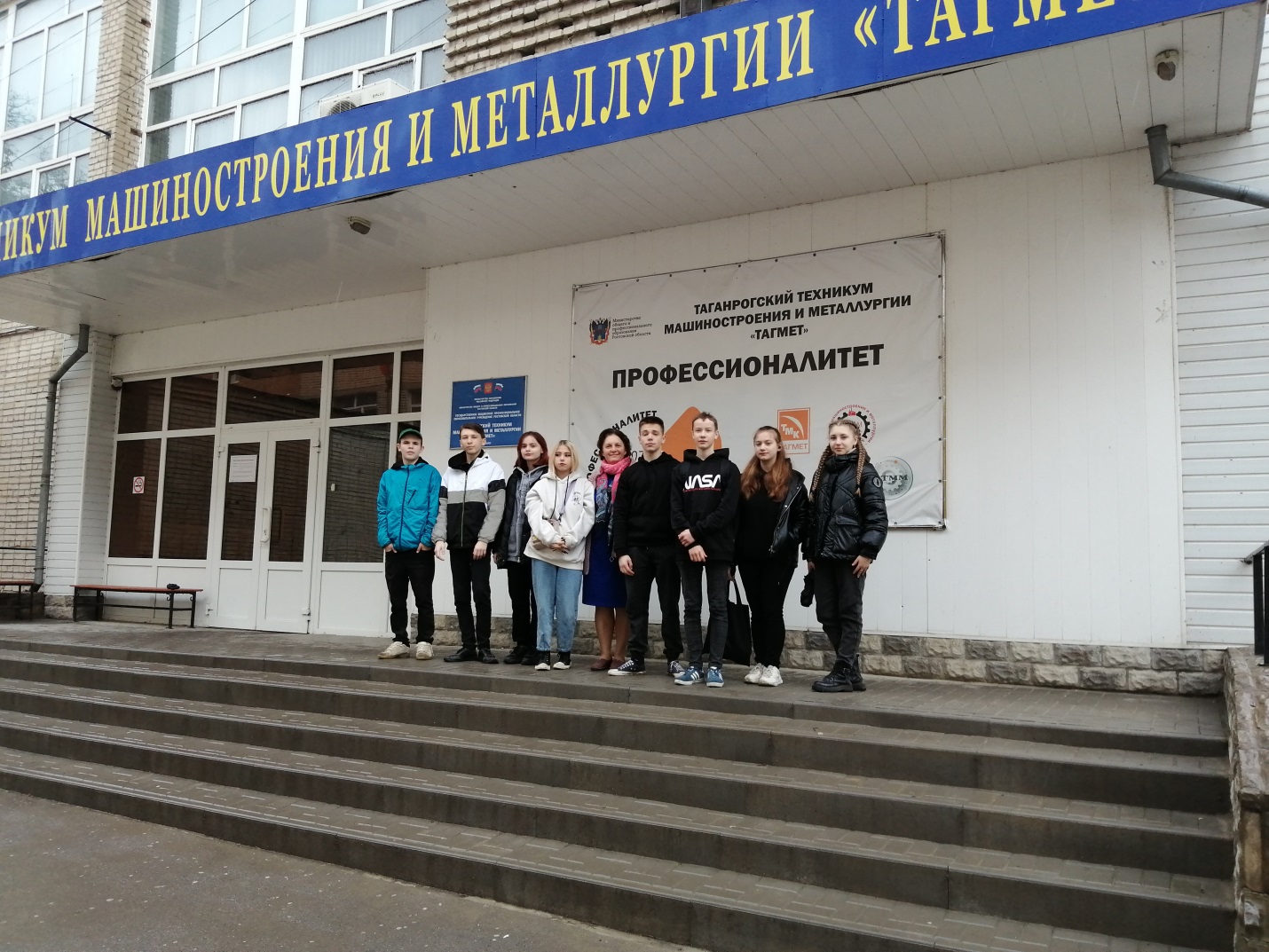 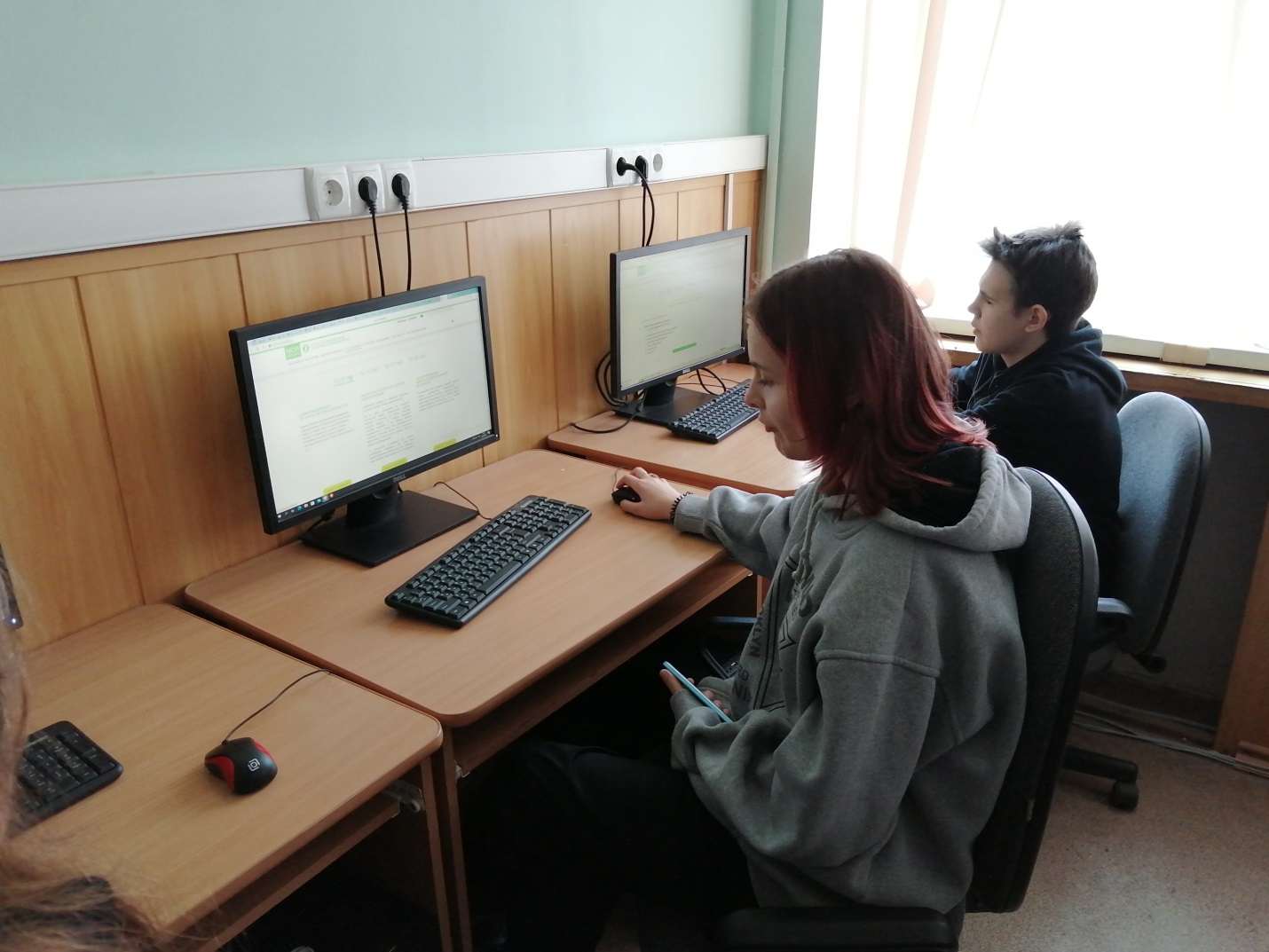 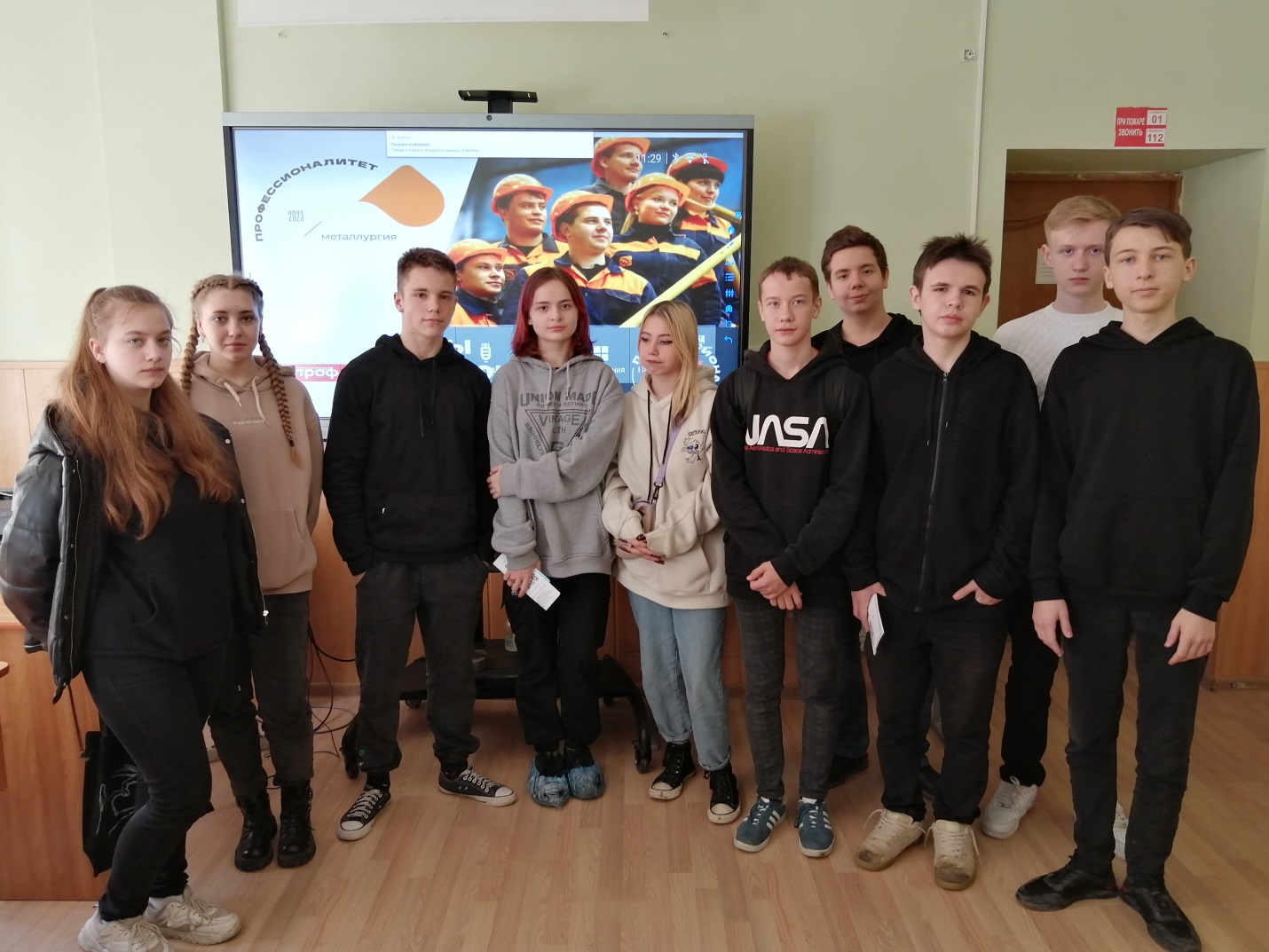 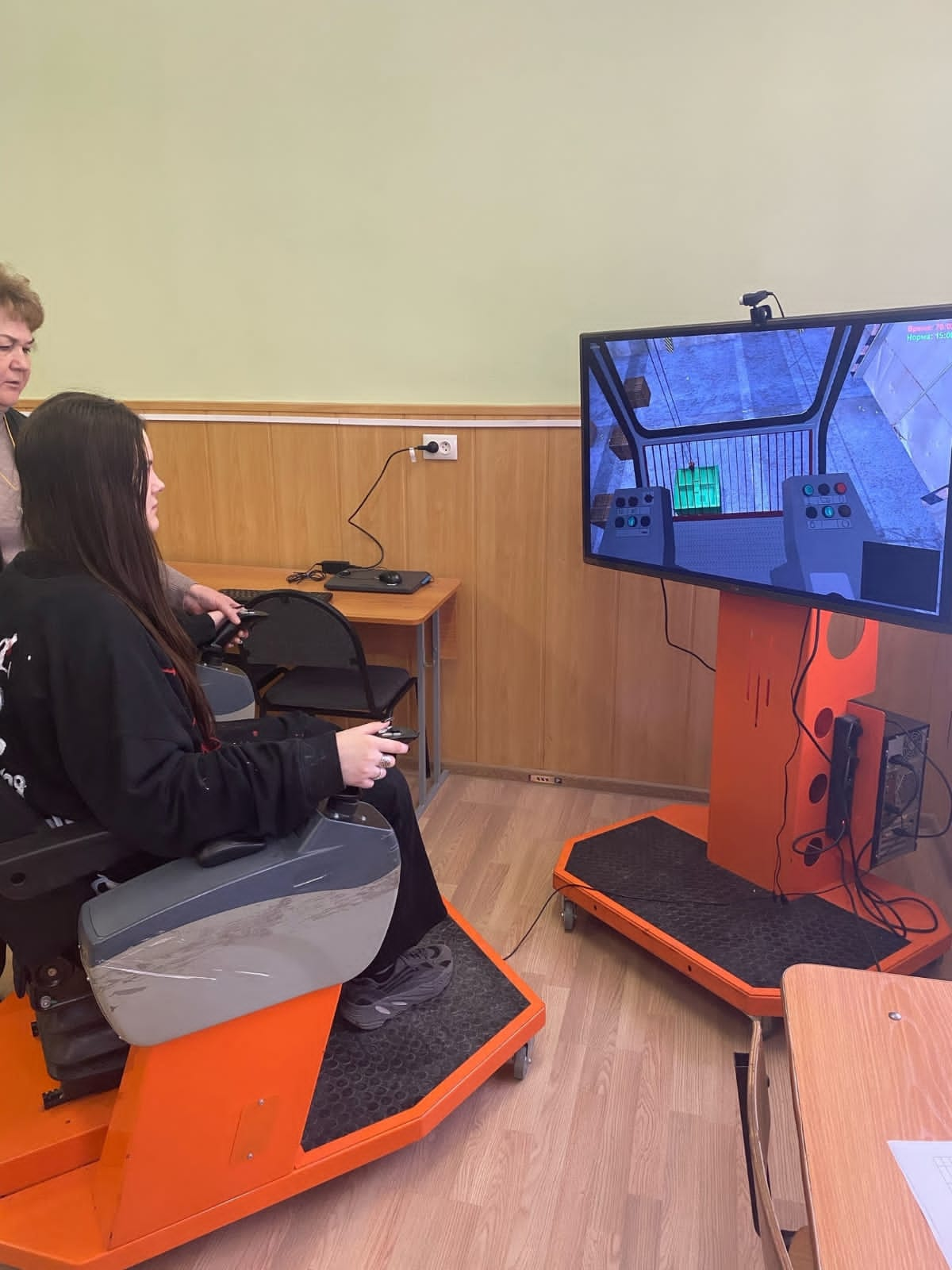 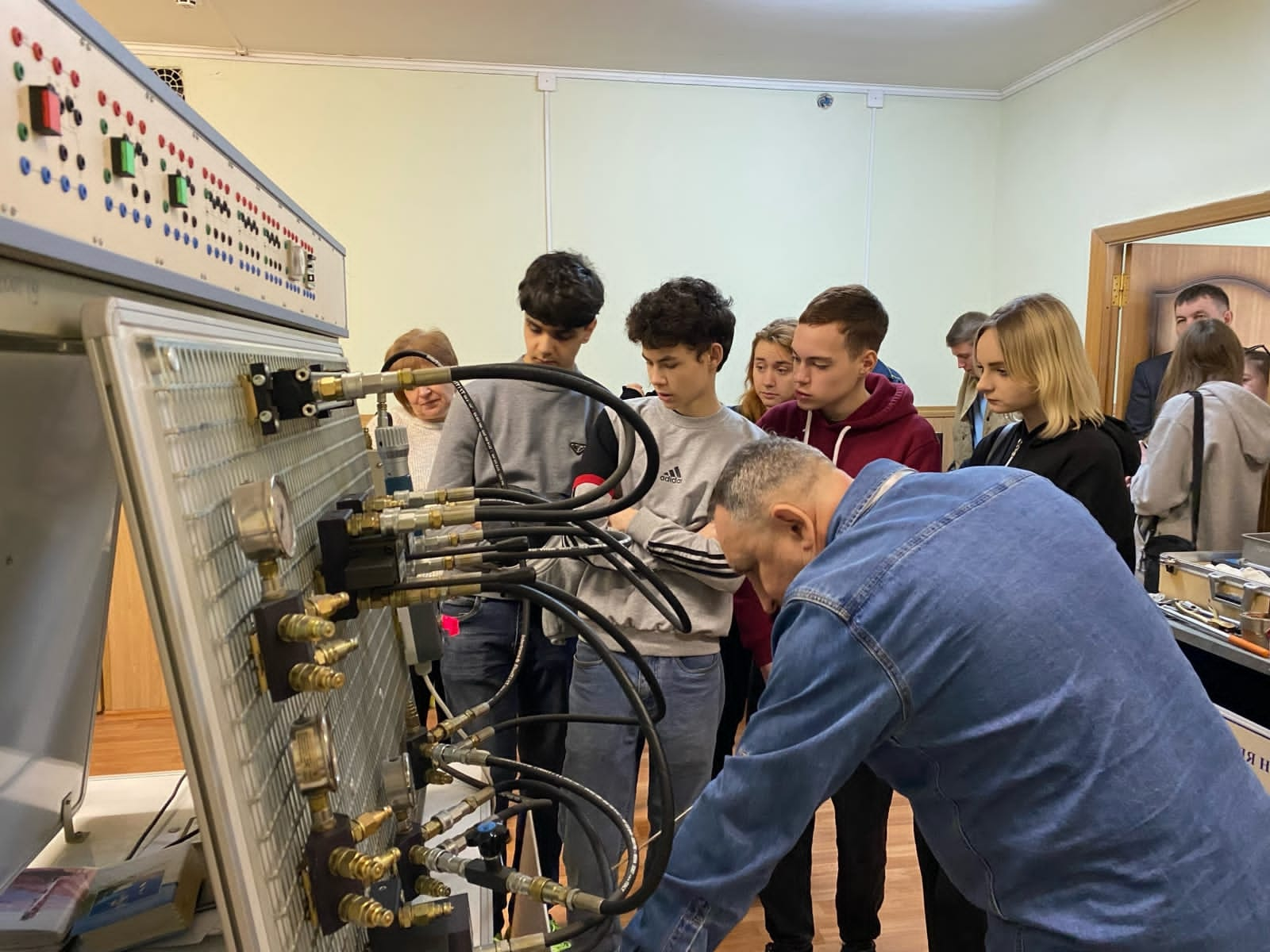 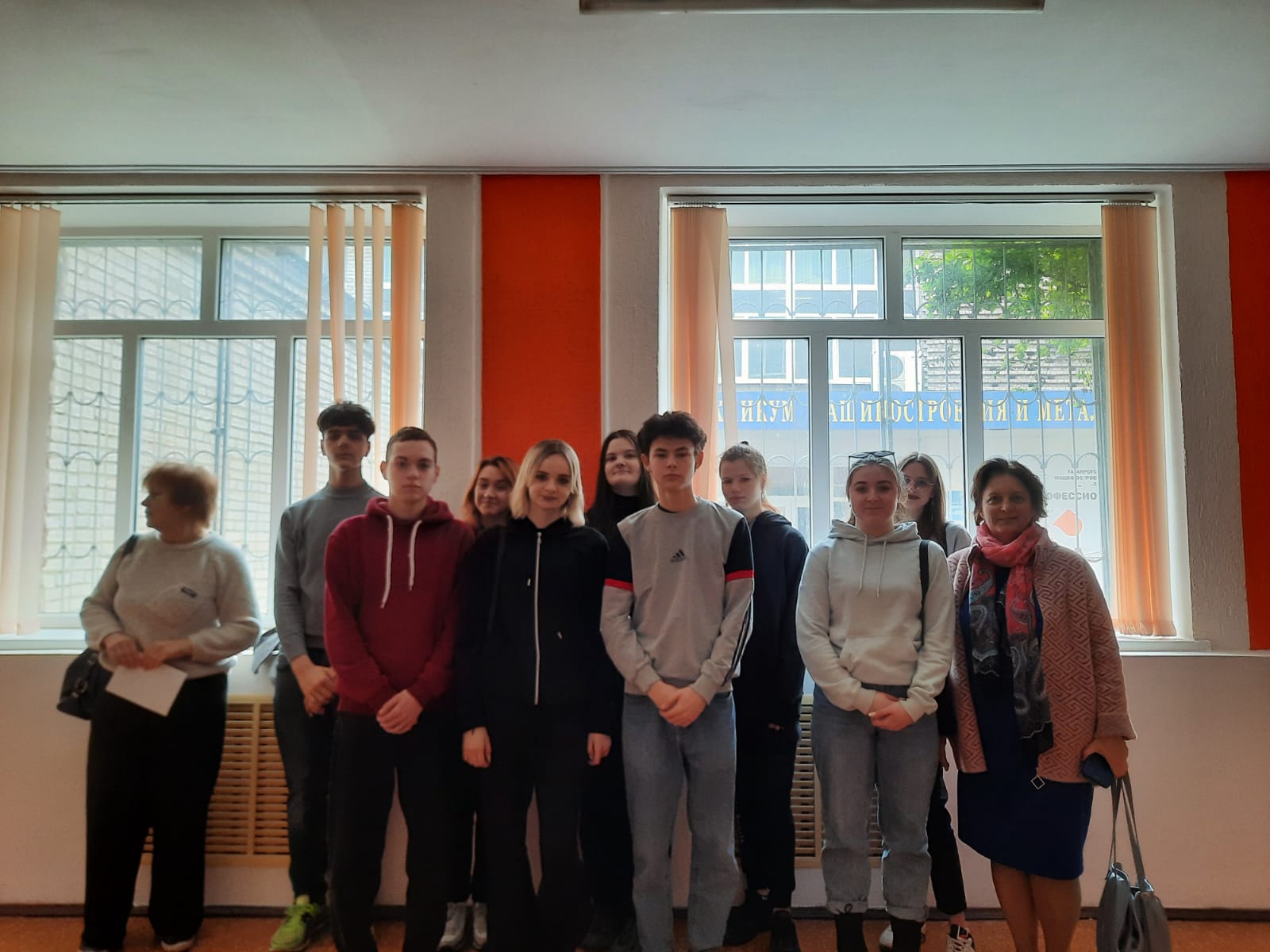 